	ARTICLES OF AMALGAMATION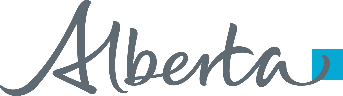  Financial Institutions – Policy, Treasury Board and FinanceThis form, together with a copy of the proposed by-laws, a name search report (if applicable), Notice of Directors (form AT4042), and a Notice of Address (form AT4043) must be submitted to Financial Institutions - Policy, FIPolicy@gov.ab.ca or 8th floor Federal Building, 9820 - 107 Street, EDMONTON, Alberta, T5K 1E7, 780-644-5006. These forms are available on our website.Amalgamated Credit Union Name:	     Email Address:	     Telephone Number:	     If space is insufficient, attach additional sheetsBond of Association Statement:Restrictions or Prohibitions:Check here, if additional sheets are attachedAMALGAMATING CREDIT UNIONSCheck here, if additional sheets are attachedCERTIFICATIONAs directors of the above amalgamated credit union, we certify that the credit unions have complied with all the provisions of the Alberta Credit Union Act with respect to amalgamations, and that the particulars in this statement are true and complete.Director:		Date:		Name and SignatureDirector:		Date:		Name and SignatureDirector:		Date:		Name and SignatureNameRegistered OfficeCorporate Access Number